3.12.2020.SIGURNO – NESIGURNOPROUČI FOTOGRAFIJE U RADNOM UDŽBENIKU NA 28. I 29. STRANICI.HEŠTEG SE NALAZI U SVOJOJ SOBI, SJEDI ZA RAČUNALOM I SRETAN JE. DOBIO JE PORUKU U KOJOJ MU NETKO PRIJETI. HEŠTEG JE UPLAŠEN. ŠTO MISLIŠ, JE LI TA SITUACIJA ZA HEŠTEGA SIGURNA? ŠTO BI TI NAPRAVIO DA DOBIJEŠ TAKVU PORUKU?TA SITUACIJA NIJE SIGURNA I AKO DOBIJEŠ TAKVU PORUKU, AKO TI SE JAVI NEKA NEPOZNATA OSOBA ILI NEŠTO DRUGO ŠTO TE UPLAŠI, MORAŠ REĆI SVOJIM RODITELJIMA ILI NEKOJ DRUGOJ ODRASLOJ OSOBI.RIJEŠI ZADATKE U RADNOJ BILJEŽNICI NA 35., 36., 37. I 38. STRANICI.PONAVLJANJE – RAZGOVARAM, PIŠEM PORUKU, E-BONTON, PRAVILA PONAŠANJA, SIGURNO – NESIGURNOTEST – 10.12.1. ZAOKRUŽI PRAVILAN RAZGOVOR PREKO PAMETNOG TELEFONA.IVAN: BOK MAJA, OVDJE JE IVAN.MAJA: BOK IVANE!IVAN: MOŽEŠ LI MI, MOLIM TE, REĆI ŠTO IMAMO ZA ZADAĆU IZ MATEMATIKE?MAJA: MORAMO RIJEŠITI ZADATKE U RADNOJ BILJEŽNICI NA 35. STRANICI.IVAN: HVALA TI, BOK!MAJA: MOLIM, BOK!LUKA: HEJ!UČITELJICA: DOBAR DAN. TKO JE TO?LUKA: LUKA. ŠTO MORAMO DONJETI SUTRA ZA LIKOVNI?UČITELJICA: DOBAR DAN LUKA, MORAŠ DONIJETI TEMPERE ZA SAT LIKOVNOG SUTRA.LUKA: … (LUKA JE ZAVRŠIO POZIV.)2. ZAOKRUŽI ISPRAVNE PORUKE.DOĐI U PARK.BOK MATIJA. ŽELIŠ LI SE IĆI IGRATI U PARK U 15 SATI? IVANA.ŠTO JE BILO ZA ZADAĆU IZ INFORMATIKE?DOBAR DAN UČITELJICE. MOŽETE LI MI, MOLIM VAS, REĆI ŠTO IMAMO ZA ZADAĆU IZ INFORMATIKE?3. SPOJI SITUACIJU S ODGOVARAJUĆOM LIJEPOM RIJEČI.                                   HVALA!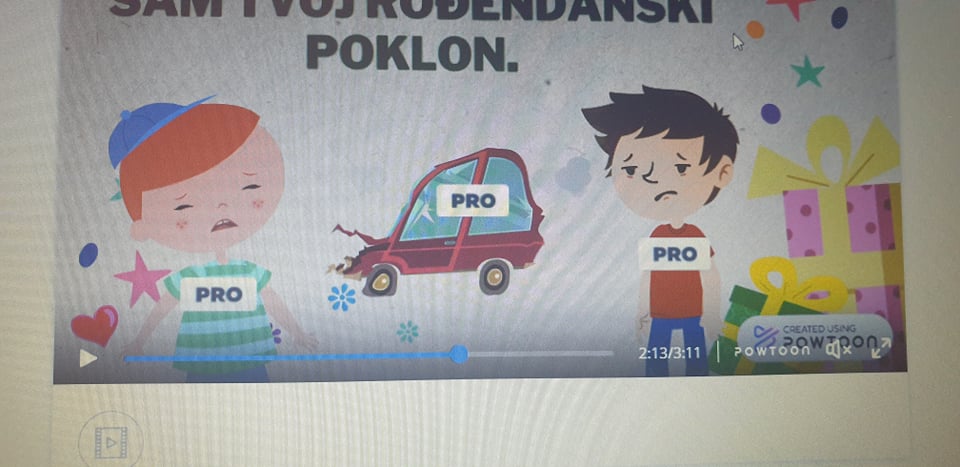                                      OPROSTI!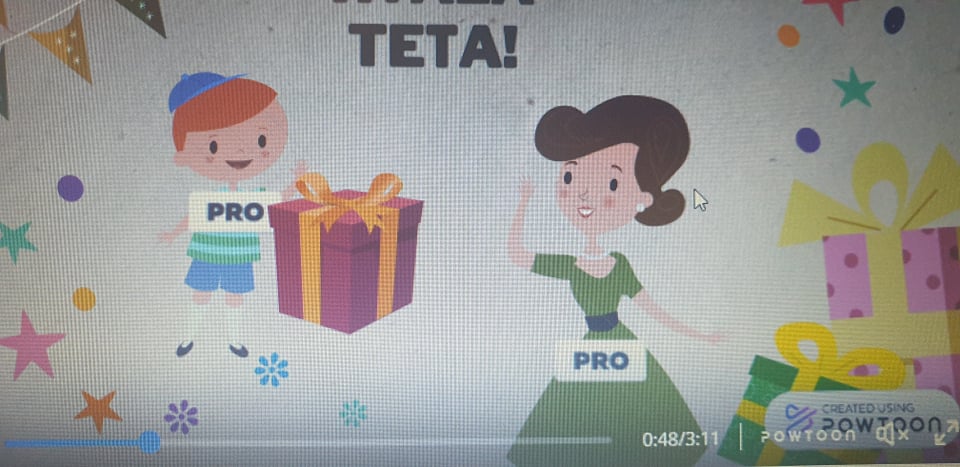                                     IZVOLI!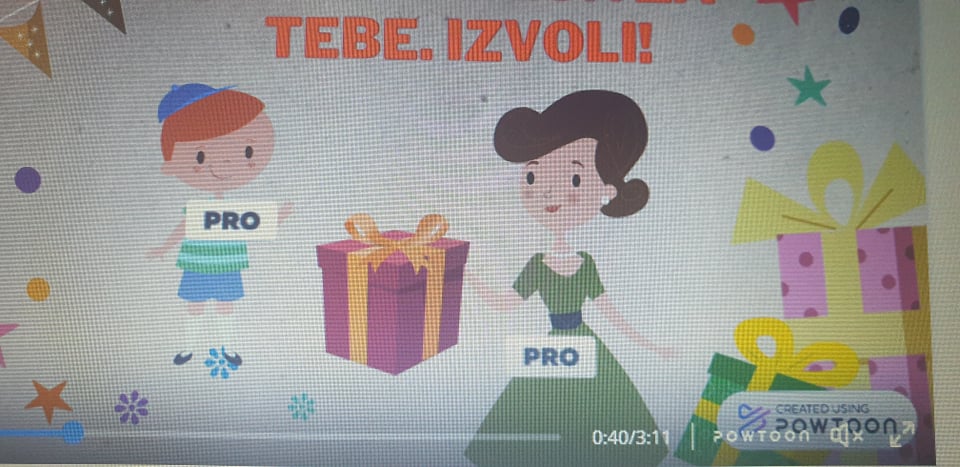 4. AKO JE REČENICA TOČNA ZAOKRUŽI DA, A AKO JE NETOČNA ZAOKRUŽI NE.NA INTERNETU OBJAVLJUJEM BILO ŠTO.			DA	NEDIGITALNI TRAGOVI SE MOGU OBRISATI.			DA	NENA INTERNETU MORAM POŠTIVATI DRUGE OSOBE.		DA	NE5. ZAOKRUŽI TOČAN ODGOVOR.PRAVILA LIJEPOG PONAŠANJA ODREĐENA SU:NOVINAMABONTONOMČASOPISIMA6. AKO MISLIŠ DA JE SITUACIJA NA SLICI SIGURNA, SLIKU ZAOKRUŽI. AKO MISLIŠ DA SITUACIJA NA SLICI NIJE SIGURNA, SLIKU PREKRIŽI.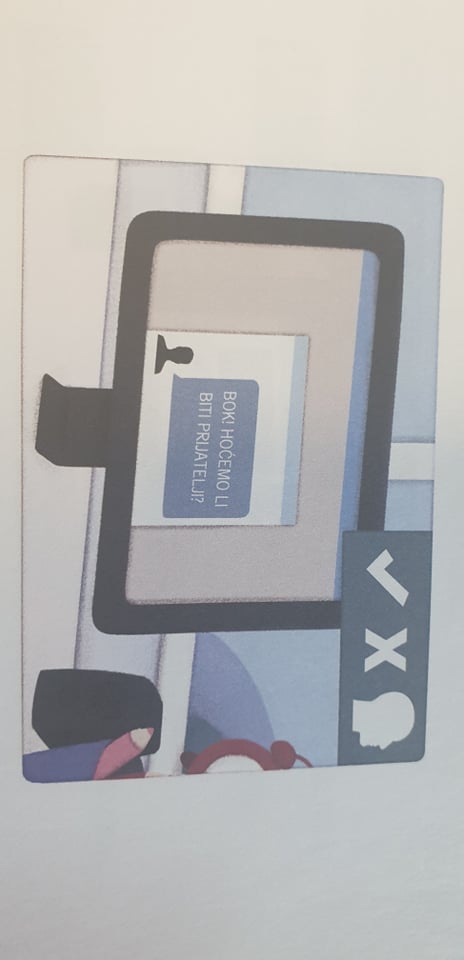 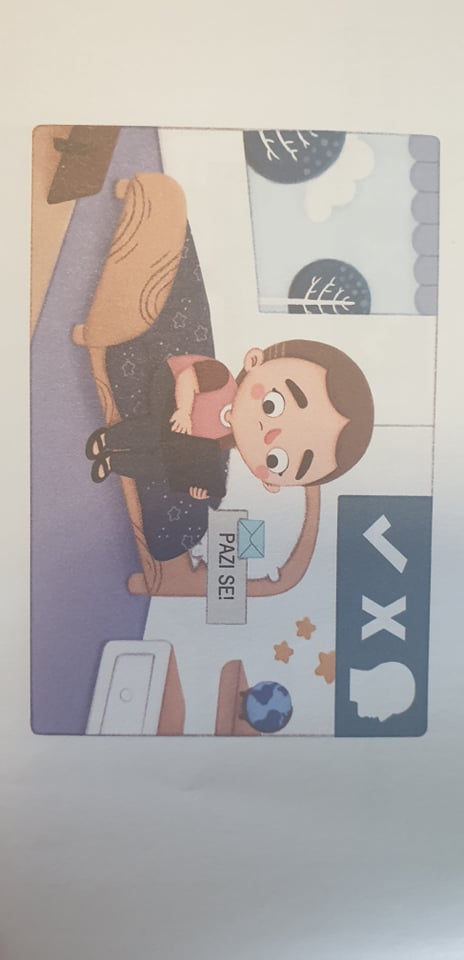 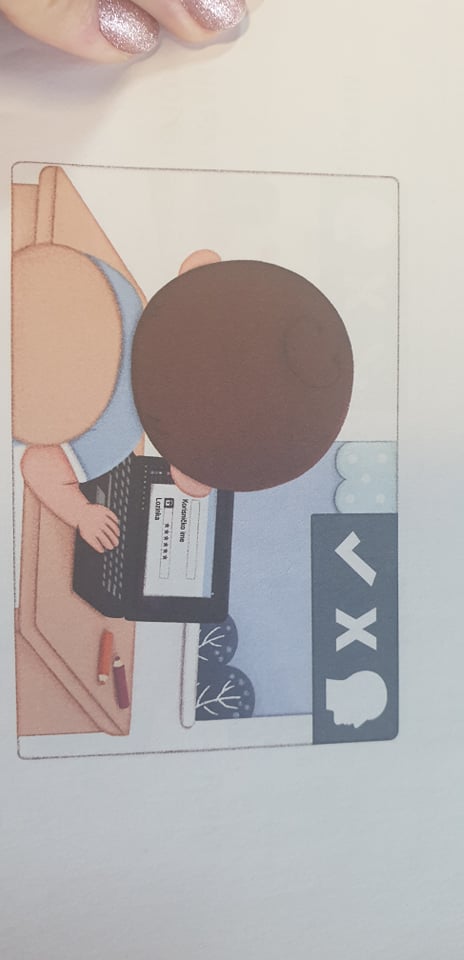 